STANLEY COLLEGE OF ENGINEERING AND TECHNOLOGY FOR WOMEN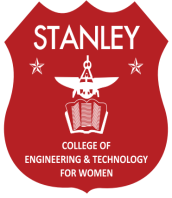 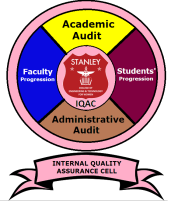 	 (Affiliated to Osmania University)(Accredited by NAAC with “A” Grade, Accredited by NBA)ABIDS, HYDERABAD- 500 001INTERNAL QUALITY ASSURANCE CELL (IQAC)ObjectiveThe primary aim of the IQAC is • To develop a mechanism to promote conscious, consistent and catalytic action plans to improve the academic and administrative performance of the institution. • To promote institutional quality enhancement and sustenance through the internalization of quality culture and institutionalization of the best practices.